Månedsbrev fra AND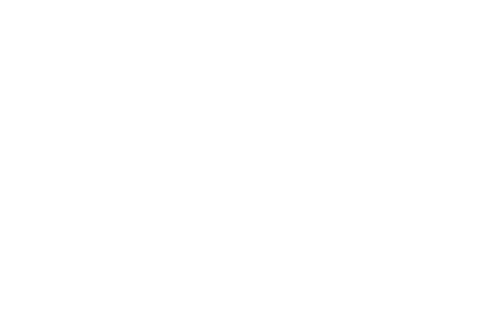 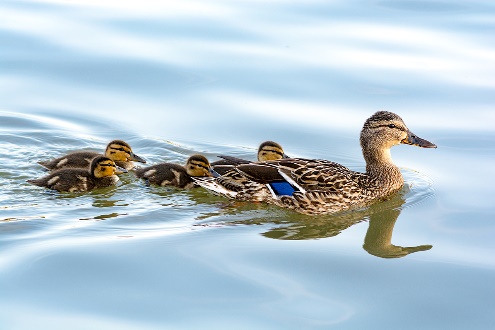 SeptemberDette året har vi sagt velkommen til Jakob og Lasse på avdelingen, de er nå godt i gang med tilvenningsukene sine og alle andre barn er nå i gang etter ferien. Det er en flott gruppe med åtte (snart er alle) 2 åringer og to på ett. Mange kjenner barnehagen veldig godt, men nå har de også fått nye roller som eldst på avdelingen som de kanskje må tilpasse seg litt etter. Vi bruker god tid på p bli kjent, både voksen-barn og barn-barn. I hele august er fokuset på å bli trygg i barnehagen. For at barna skal bli trygge er det viktig å ha tett voksenkontakt, samt opparbeide faste rutiner og struktur (fra Madla-barnehagenes årsplan 23/24). Vi deler barna inn i små grupper som også er med på å gi trygghet og øke trivsel. Dette betyr at vi veksler litt på gruppene, slik at vi prøver å tilpasse best mulig for alle. Noen spiser kanskje litt tidligere enn andre, eller legger seg til litt andre tidspunkt. Et viktig element på And er bruk av dagstavle med bilder av hva vi skal gjennom. I fjor så vi godt hvordan noen av barna selv nyttet seg av denne for å skape oversikt og struktur, målet er at vi bruker den på alle.Språkarbeid på avdelingen:Når vi har fått på plass ytterkantene av strukturen i barnehagehverdagen går vi i gang med språkgrupper. Disse er også fleksible da vi har mange hensyn å ta, men vi prøver å finne balanserte grupper som kan skape gode læringsmiljø for språk. I fjor erfarte vi at brannvern sto høyt på listen over tema som barna likte. Derfor har vi i år viet hele september til nettopp brannvern og Bjørnis. Bjørnis har egne sanger på Spotify og nettside om dere er interesserte hjemme også. Snakk gjerne om brannvern i eget hus sammen med barna deres! Vi kommer til å bruke nøkkelordene aktivt i hverdagen og bilder er lett synlige på avdelingen. I årsplanen for Madlabarnehagene kan dere lese mer om hvordan vi jobber med språktiltaket som metode i språkarbeidet vårt, hvor vi har stort fokus på benevning og bruk av konkreter for oss på liten avdeling. Vi har også valgt å ha fokus på musikk som metode nå i starten med de yngste, og vårt sosiale mål denne perioden er å støtte barnas egne språkutvikling gjennom blant annet samling, sang, musikk, rim og regler (Hentet fra Madla-barnehagenes årsplan 2022/2023).Personalsituasjonen på And:De dagene Elisabeth P har plantid er Kristine inne som fast hos oss. De dagene Kristine ikke kan er det en annen trygg og fast på huset som er inne. Ellers er Zeynep og Elisabeth begge 100% barne- og ungdomsarbeidere.Turgruppen på And:I Sandal etterstreber vi at toåringene får gode turerfaringer i løpet av sin tid på liten. De er da ofte trygge i barnehagen og klar for å utforske bevegelsesglede i andre terreng. Siden vi er så mange toåringer kommer vi til å dele gruppen i to. Den første gruppen starter å gå tur sammen med en gruppe på Svane når de er klare for det. Her starter det to ny toåringer som kanskje ikke er klare med en gang, men de to som allerede har vært på Svane ett år er snart klare for tur. Målet for turen er at alle går selv. Vi bruker i hovedsak ikke vogn, men tilpasser turen etter barnegruppa. Det er ikke endedestinasjonen som er målet, men en god turopplevelse i seg selv. Når den første gruppa har opparbeidet seg gode turrutiner (slik som å holde i hender, kjenne til stiene og området i skogen, og er trygge på tur) kommer vi til å utvide gruppen med flere barn. De toåringene som ikke er på tur helt i starten har utetid i barnehagen.Mens gruppen er på tur har ettåringene toddlertid inne sammen med Svane. Svane har mange nye ettåringer i år, og det kan være gruppen deles i to eller tre. Lasse og Jakob kommer til å være i samme gruppe sammen med en av oss voksne på And. I toddlertiden er fokuset på at ettåringene kan få leke fritt på sitt vis. Toddlere har ofte sine egne kroppslige uttrykk som lettere kommer til rette i mindre grupper. De trenger plass til å boltre seg og bruke kroppen, det skal vi legge til rette for i denne tiden. Vi kommer også til å ha sanger og temaer på tvers av liten avdeling så det er kjent for både barna som går på And og Svane.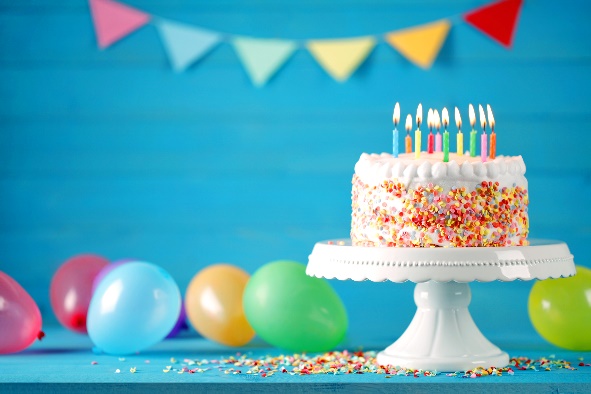 Bursdager i august og september:Andrea 02.08 – 2 årMie 28.08 – 2 årFrida 29.08 – 2 årAstor 18.09 – 2 årHipp Hipp HurraVIKTIG INFO:Husk å merke klær og utstyr med navnParker utenfor ved å rygge inn på parkeringsplassMed vennlig hilsenZeynep, Elisabeth og Elisabeth Pedrikke